УТВЕРЖДАЮ:ДиректорМП «Приозёрный» НГО_________________Савин О.И.От «___»___________________2018г.Муниципальное  предприятие«Приозёрный»Невьянского городского округаРЕГЛАМЕНТпо предоставлению услуг, оказываемых в рамках подключения(технологического присоединения)к сетям инженерно-технического обеспечения.Невьянск2018СОДЕРЖАНИЕОбщие термины										2Этапы технологического присоединения							7Согласование 										10Льготный тариф на подключение								11Материалы для подачи запроса технических условий					12Материалы для подачи заявки на подключение						13Нормативные правовые акты в сфере технологического присоединения		14Общая схема процесса технологического присоединения				16Телефоны и адреса службы, ответственных за прием и обработку заявок		17Общие терминыАкт о подключении (технологическом присоединении) – это официальный документ, в котором констатируется факт технологического присоединения подключаемого объекта заявителя к сетям ресурсоснабжения сетевой организации, определённых в договоре подключения (технологического присоединения). Акт о подключении составляется на завершающем этапе технологического присоединения и подписывается заявителем и сетевой организацией.Договор купли-продажи ресурса – договор, согласно которому сбытовая организация обязуется осуществлять продажу коммунального ресурса, а Покупатель обязуется принимать и оплачивать приобретаемый ресурс.Договор ресурсоснабжения – договор, содержащий положения о поставке коммунальных услуг,. Договор ресурсоснабжения может быть заключен с исполнителем в письменной форме или путем совершения потребителем действий, свидетельствующих о его намерении потреблять коммунальные услуги или о фактическом потреблении таких услуг. В случае отсутствия у потребителя письменного договора ресурсоснабжения, предусматривающего поставку коммунальных ресурсов, заключенного с ресурсоснабжающей организацией, объем коммунальных ресурсов, потребленных в таком помещении, определяется ресурсоснабжающей организацией расчетными способами, предусмотренными законодательством Российской Федерации для случаев бездоговорного потребления (самовольного пользования).Договор транспортировки – договор, согласно которому сетевая организация предоставляет сети, находящиеся в ее ведении для транспортировки коммунального ресурса, поставляемого покупателю поставщиком на основании договора поставки (снабжения) либо договора купли-продажи.Документы о технологическом присоединении - документы, составляемые (составленные) в процессе технологического присоединения (после завершения технологического присоединения) подключаемых устройств к объектам инженерных сетей, в том числе технические условия, акт об осуществлении технологического присоединения (о подключении), акт разграничения балансовой принадлежности инженерных сетей, акт разграничения эксплуатационной ответственности сторон.Заявитель – юридическое или физическое лицо, намеренное осуществить или осуществляющее строительство (реконструкцию) объекта капитального строительства с последующим его подключением (технологическим присоединением) к электрическим сетям, системе водоснабжения и водоотведения, тепловым сетям, сетям газораспределения, к электрическим сетям, системе водоснабжения, а также в случае присоединения объекта сети к другой сети - юридическое лицо, осуществляющее строительство объекта электрической сети, системы водоснабжения и водоотведения, тепловой сети, сети газораспределения или реконструкцию объекта существующей сети, принадлежащего ему на праве собственности.Инвестиционная программа сетевой организации – совокупность всех намечаемых к реализации или реализуемых сетевой организацией инвестиционных проектов, предусматривающих мероприятия по эффективному и оптимальному использованию соответствующего коммунального ресурса, создания систем противоаварийной и режимной автоматики, систем телемеханики и связи, а также установку устройств регулирования напряжения и компенсации реактивной мощности.Индивидуальный проект технологического присоединения - способ технологического присоединения к инженерным сетям при отсутствии технической возможности подключения, указанной в выданных Технических условиях. При подключении к инженерным сетям по индивидуальному проекту технологическое присоединение оплачивается по рассчитанному индивидуальному тарифу.Индивидуальный тариф – ставка тарифа на плату за технологическое присоединение, рассчитываемая при подключении к инженерным сетям по индивидуальному проекту и устанавливаемая РЭК Свердловской области.Комплексный договор (транспортировка и поставка) – договор, в котором содержатся элементы различных договоров, предусмотренных законом (смешанный договор). К примеру, договор поставки и транспортировки коммунального ресурса (КР) содержит в себе элементы договора купли-продажи и договора возмездного оказания услуг.К признакам договора купли-продажи относится:по договору поставки КР через присоединенную сеть одна сторона (сетевая организация) обязуется непрерывно передавать через присоединенную сеть в собственность другой стороне (потребителю), обладающей на законном основании соответствующим КР потребляющим оборудованием, соответствующий требованиям законодательства в согласованных объемах, а другая сторона обязуется равномерно принимать и оплачивать поставленный КР в соответствии с показаниями узла учета, согласованного сторонами, обеспечивать безопасность эксплуатации находящихся в его ведении сетей и исправность используемых им приборов и оборудования, связанных с потреблением КР.К признакам договора возмездного оказания услуг:по договору транспортировки КР по сетям сбытовая организация обязуется обеспечить получение покупателем по договору поставки КР в согласованном объеме посредством поддержания в работоспособном состоянии принадлежащих ей сетей и оборудования, с помощью которых происходит поставка КР, присоединенных к оборудованию покупателя, а потребитель услуг (получатель услуги как сторона договора транспортировки) обязуется оплатить указанные услуги в соответствии с условиями договора транспортировки.Объект подключения - объект капитального строительства, подключаемый к сетям инженерно-технического обеспечения, а также к оборудованию по производству ресурсов в рамках договора подключения (технологического присоединения).Публичный договор – договор, заключенный лицом, осуществляющим предпринимательскую или иную приносящую доход деятельность, и устанавливающий его обязанности по продаже товаров, выполнению работ либо оказанию услуг, которые такое лицо по характеру своей деятельности должно осуществлять в отношении каждого, кто к нему обратится (энергоснабжение, теплоснабжение и т.п.). ( ГК РФ Статья 426. Публичный договор)Лицо, осуществляющее предпринимательскую или иную приносящую доход деятельность, не вправе оказывать предпочтение одному лицу перед другим лицом в отношении заключения публичного договора, за исключением случаев, предусмотренных законом или иными правовыми актами. В публичном договоре цена товаров, работ или услуг должна быть одинаковой для потребителей соответствующей категории.Договор ресурсоснабжения является публичным длягарантирующего поставщика в сфере энергоснабжения для всех категорий потребителей (ПП РФ от 04.05.2012 N 442 )единой теплоснабжающей организации для всех категорий потребителей ( Федеральный закон от 27.07.2010 г. № 190-ФЗ)газоснабжающей организации, для обеспечения коммунально-бытовых нужд граждан (ПП РФ от 21.07.2008 N 549)водоснабжающей организации для всех категорий потребителей (ПП РФ от 29.06.2017 N 644)Сбытовая организация – организация, осуществляющая в качестве основного вида деятельности продажу другим лицам произведенного или приобретенного коммунального ресурса (электрическая энергия, тепловая энергия, холодная вода и т.п.).Сетевая организация – организация, владеющая на праве собственности или на ином законном основании такими объектами, как электрические сети, водопроводные сети, системы водоотведения, тепловые сети, сети газораспределения, источники водоснабжения или тепловой энергии, с использованием которых такие организации:оказывают услуги по передаче соответствующего коммунального ресурса (тепловая энергия, холодная вода, электрическая энергия, газ, горячая вода и т.п.);осуществляют технологическое присоединение объектов и устройств юридических и физических лиц;заключают договоры об оказании услуг по передаче соответствующего коммунального ресурса (тепловая энергия, холодная вода, электрическая энергия, газ, горячая вода и т.п.)Сети инженерно-технического обеспечения - совокупность имущественных объектов, непосредственно используемых в процессе тепловодоснабжения и водоотведения. При подключении объектов капитального строительства непосредственно к оборудованию по производству ресурсов либо к системам водоотведения и очистки сточных вод при отсутствии у организации, осуществляющей эксплуатацию такого оборудования, сетевой инфраструктуры указанная организация является организацией, осуществляющей эксплуатацию сетей инженерно-технического обеспечения в части предоставления технических условий и выполнения иных действий.Ситуационный план - графическая схема, составленная заявителем (обычно в свободной форме), на которой указаны расположение объекта капитального строительства и границы земельного участка заявителя, наименование населенного пункта или муниципального образования (в случае расположения объекта капитального строительства вне населенного пункта), либо графическая схема, составленная заявителем с использованием фрагмента публичной кадастровой карты или карты поисковых систем информационно-телекоммуникационной сети "Интернет", на которой в случае отсутствия изображения объекта капитального строительства и (или) границ земельного участка на указанном фрагменте заявителем указываются объект капитального строительства и границы земельного участка заявителя.Тариф на коммунальный ресурс – ставка или система ставок оплаты за производство и предоставление коммунального ресурса сетевыми/сбытовыми организациями. Тарифы на коммунальные ресурсы устанавливаются уполномоченным уполномоченным органом исполнительной власти в сфере государственного регулирования цен (тарифов, расценок, наценок, надбавок, индексов, ставок, сборов, размеров платы).Тариф на подключение (технологическое присоединение) – рассчитываемая плата за технологическое присоединение к инженерным сетям. В основу расчета берутся стандартизированные тарифные ставки по конкретному коммунальному ресурсу, установленные РЭК Свердловской области, а также ставки конкретной сетевой организации, к сетям которой осуществляется присоединение. В случае подключения по индивидуальному проекту плата за технологическое присоединение рассчитывается по индивидуальному тарифу.Технологическое присоединение (подключение) – комплексная услуга для физических и юридических лиц, состоящая из организационных и технических действий и предоставляющая объекту капитального строительства подключиться к тепловой сети, водопроводной сети и системе водоотведения, сети газораспределения или электрической сети и использовать соответствующий коммунальный ресурс (тепловую энергию, воду, газ или электрическую энергию), поступающий из данной сети.Технические условия (ТУ) - это документ, выдаваемый сетевой организацией в результате обработки заявки на технические условия и содержащий все необходимые требования, выполнение которых необходимо для технологического присоединения к тепловой сети, водопроводной сети и системе водоотведения, сети газораспределения или электрической сети.Топографическая карта земельного участка 1:500 - это картографическое изображение земной поверхности, представленное на материальной основе, как правило, на бумаге или в электронном, цифровом виде в формате чертежно-графической компьютерной программы. Топографическую карту участка делают на основе топосъемки. Данная карта необходима для целей проектирования строительства, при подключении к сетям газораспределения, теплоснабжения, создания проекта газификации и т.п.Баланс водопотребления и водоотведения - документ, содержащий сведения о среднесуточном объеме воды, полученной абонентом из всех источников водоснабжения, и (или) об объеме сточных вод, сброшенных абонентом в централизованную систему водоотведения, в том числе сведения о распределении объема сточных вод по канализационным выпускам.Граница балансовой принадлежности - линия раздела объектов централизованных систем холодного водоснабжения и (или) водоотведения, в том числе водопроводных и (или) канализационных сетей, между владельцами по признаку собственности или владения на ином законном основании.Граница эксплуатационной ответственности - линия раздела объектов централизованных систем холодного водоснабжения и (или) водоотведения, в том числе водопроводных и (или) канализационных сетей, по признаку обязанностей (ответственности) по эксплуатации этих систем или сетей, устанавливаемая в договоре холодного водоснабжения, договоре водоотведения или едином договоре холодного водоснабжения и водоотведения, договоре по транспортировке холодной воды, договоре по транспортировке сточных вод.Контрольная проба - проба сточных вод, принимаемых от абонентов (включая сточные воды транзитных организаций) в централизованную систему водоотведения, отобранная из контрольного канализационного колодца с целью определения состава и свойств таких сточных вод.Контрольный канализационный колодец - колодец, предназначенный для отбора проб сточных вод абонента, определенный в договоре водоотведения или едином договоре холодного водоснабжения и водоотведения, договоре по транспортировке сточных вод, или последний колодец на канализационной сети абонента перед ее врезкой в централизованную систему водоотведения.Локальное очистное сооружение - сооружение и (или) устройство, обеспечивающие очистку сточных вод абонента до их отведения (сброса) в централизованную систему водоотведения.Нормативы водоотведения по составу сточных вод - показатели состава сточных вод абонентов, сбрасываемых в централизованную систему водоотведения, устанавливаемые в целях охраны водных объектов от загрязнения в соответствии с Правилами пользования системами коммунального водоснабжения и канализации в Российской Федерации, утвержденными постановлением Правительства Российской Федерации от 12 февраля 1999 г. N 167 "Об утверждении Правил пользования системами коммунального водоснабжения и канализации в Российской Федерации".Самовольное пользование централизованной системой холодного водоснабжения и (или) водоотведения - пользование централизованной системой холодного водоснабжения и (или) централизованной системой водоотведения либо при отсутствии договора холодного водоснабжения, договора водоотведения или единого договора холодного водоснабжения и водоотведения, либо при нарушении сохранности контрольных пломб на задвижках, пожарных гидрантах или обводных линиях, находящихся в границах эксплуатационной ответственности абонента (при отсутствии на них приборов учета), либо при врезке абонента в водопроводную сеть до установленного прибора учета.Самовольное подключение (технологическое присоединение) к централизованной системе холодного водоснабжения и (или) водоотведения - присоединение к централизованной системе холодного водоснабжения и (или) централизованной системе водоотведения, произведенное при отсутствии договора о подключении (технологическом присоединении) к централизованной системе холодного водоснабжения и (или) водоотведения (договор о подключении (технологическом присоединении) или с нарушением его условий.Этапы технологического присоединения.Процесс технологического присоединения к инженерным сетям состоит из следующих основных этапов:Предварительный этап. Ознакомление с информационными материалами в сфере технологического присоединения.Этап 1. Выбор сетевой организации.Этап 2. Получение технических условий.Этап 3. Подача заявки на технологическое присоединение (подключение).Этап 4. Заключение договора о технологическом присоединении.Этап 5. Выполнение работ.Этап 6. Подписание актов о технологическом присоединение.Заключительный этап. Заключение договора ресурсоснабжения.Согласно СОГЛАШЕНИЯ №11-05-13/45-2015/252/15-100 от 25.12.2014, Министерство энергетики и жилищно-коммунального хозяйства Свердловской области, Администрация Невьянского городского округа, и организации водопроводно-канализационного хозяйства Невьянского городского округа договорились об установлении предельной продолжительности осуществления этапов и процедур, осуществляемых в ходе технологического присоединения объектов капитального строительства, с момента, когда заявители подают заявки на технологическое присоединение до момента исполнения договора о подключении (технологическом присоединении) и фактического подключения объекта. (см.приложение папка нормативных документов).Предварительный этапДля подачи заявки на подключение (тех. присоединение) и выбора СО заявитель заходит на Портал, знакомится с информационными материалами, переходит к выбору сетевой организации.Заявка подается на портале в конкретную СО. Движение заявки по схеме бизнес-процесса осуществляется путем смены статуса заявки заявителем и СО, а также путем информационного и документарного обмена между заявителем и СО на портале на странице заявки.На любом этапе заявки (в любом статусе) возможен промежуточный информационный и документарный обмен между заявителем и сетевой организацией посредством сервиса обмена сообщениями.Документооборот осуществляется в электронной форме с использованием усиленной квалифицированной электронной подписи.Этап 1. Выбор сетевой организацииВыбор осуществляется одним из следующих способов.1. По границам эксплуатационной ответственности, карте сетей или точкам подключения (по интерактивной карте).2. Непосредственный выбор организации (поиск и выбор в реестре организаций, либо при наличии ранее выданных ТУ обращение в ЛК в выдавшую их организацию).3. Запрос в ОМС информации об организации, обязанной выдать ТУ, в соответствии со схемой ресурсоснабжения (кроме электросетевых организаций, для которых предоставление подобной информации ОМС не предусмотрено).Этап 2. Получение технических условийДля получения технических условий (ТУ) необходимо подать заявку на предоставление технических условий подключения через Личный кабинет на Портале.Заявка на выдачу ТУ оформляется в соответствии с Правилами определения и представления технических условий подключения объекта капитального строительства к сетям инженерно-технического обеспечения, утвержденными постановлением Правительства Российской Федерации от 13.02.2006 №83.Этап является необязательным и может быть пропущен, если не был подан запрос технических условийЭтап 3. Подача заявки на подключениеРеквизиты заявки и набор прилагаемых документов отличаются в зависимости от:типа сетей подключения,условий подключения (нагрузки и типа подключаемого объекта),типа заявителя (заявителей).При наличии технической возможности подключения срок рассмотрения заявки на подключение и подготовки договора составляет не более 30 рабочих дней.При наличии замечаний к заявке или пакету документов заявитель в течение 6 рабочих дней получит соответствующее уведомление. Недостающие документы и сведения должны быть представлены в течение трех месяцев с даты получения уведомления.Этап 4. Заключение договораПроцесс включает обработку заявки, составление проекта договора, урегулирование разногласий и подписание договора.Процесс заключения договора с точки зрения электронного взаимодействия с заявителем принципиально одинаков для разных типов СО, отличия составляют регламентированные сроки прохождения различных этапов и состав документов, предоставляемых и подписываемых сторонами в ходе процесса.Этап 5. Выполнение работПроцесс выполнения работ с точки зрения электронного взаимодействия с заявителем принципиально одинаков для разных типов СО, отличие составляет необходимость проведения предварительных мероприятий перед подачей ресурса в случае подключения к сетям водоснабжения и водоотведения. Также имеются отличия в составе документов, предоставляемых и подписываемых сторонами в ходе процесса.Этап 6. Подписание акта о технологическом присоединенииПосле выполнения всех технических условий и работ по технологическому присоединению перед фактической подачей ресурса осуществляется подписание актов о технологическом присоединении и других сопутствующих актов. Набор актов, необходимых к оформлению и их содержание регламентированы соответствующими НПА.Заключительный этапПроцесс считается завершенным после подписания акта о технологическом присоединении (договор ресурсоснабжения или договор купли-продажи ресурса не подписаны в процессе технологического присоединения), либо после осуществления фактической подачи ресурса (подписан договор ресурсоснабжения или договор купли-продажи ресурса).СогласованиеСогласование исходно-разрешительной документации (согласование проектов строительства и производства работ) является одним из наиболее сложных этапов технологического присоединения. Согласование занимает много времени, его сроки сложно контролировать, в то время как строительство невозможно начать без получения всех необходимых разрешений.Заявка на согласование исходно-разрешительной документации формируется в личном кабинете организации и направляется через Портал в орган местного самоуправления или государственной власти, осуществляющий выдачу необходимых разрешений. Участники процесса согласования - сетевые и другие инфраструктурные организации, чьи резолюции также необходимы в процессе согласования - также получают доступ к заявке в своем личном кабинете. Осуществляется рассмотрение представленной к согласованию документации одновременно, что существенно сокращает сроки получения всех необходимых резолюций. Все участники видят процесс согласования и резолюции других организаций, что обеспечивает полную прозрачность процедуры. Резолюции организаций - членов комиссии заверяются усиленной квалифицированной электронной подписью и имеют полную юридическую силу. Выданные разрешения (в том числе разрешения на использование земельного участка и проведение работ) хранятся в системе в привязке к расположению подключаемого объекта и земельного участка, на котором он размещен. Сводная информация о выданных разрешениях используется сетевыми и подрядными организациям для того, чтобы оптимального планировать работы и избежать конфликта интересов при их выполнении.Льготный тариф на подключениеРазмер платы за технологическое присоединение для заявителей льготной категории устанавливается РЭК Свердловской области для каждого вида сетей, к которым осуществляется подключение и действует на всей территории Свердловской области при подключении к сетям любой сетевой организации (в том числе: теплосетевые, теплоснабжающие организации, ГРО, организации осуществляющие водоснабжение, водоотведение, электроснабжение). Отнесение заявителя к льготной категории определяется рядом представленных условий. Если не выполнено хотя бы одно из условий, заявитель не может быть отнесен к льготной категории. В этом случае плата рассчитывается организацией, в которую подана заявка, на основании ставок за подключение утвержденных РЭК Свердловской области, либо устанавливается в РЭК Свердловской области по индивидуальному тарифу.Для МП «Приозёрный» НГО льготная плата для подключения к сетям водоснабжения и(или) водоотведения не установлена.Материалы для подачи запроса технических условий.Перед подачей запроса технических условий заявителю нужно ознакомится с необходимыми сведениями и документами в зависимости от выбранного ресурса подключения. Информация предоставлена в соответствии с нормативной базой. Перечень документов и сведений является исчерпывающим.Водоснабжение и водоотведение (в соответствии с ПП РФ от 29.07.2013 N 644)полное и сокращенное наименования заявителя, его местонахождение и почтовый адрес;наименование подключаемого объекта и кадастровый номер земельного участка, на котором располагается подключаемый объект;данные об общей подключаемой нагрузке;информацию о границах земельного участка, на котором планируется осуществить строительство объекта капитального строительства или на котором расположен реконструируемый объект капитального строительства;информацию о разрешенном использовании земельного участка;информацию о предельных параметрах разрешенного строительства (реконструкции) объектов капитального строительства, соответствующих данному земельному участку;необходимые виды ресурсов, получаемых от сетей инженерно-технического обеспечения, а также виды подключаемых сетей инженерно-технического обеспечения;планируемый срок ввода в эксплуатацию объекта капитального строительства (при наличии соответствующей информации);К запросу о предоставлении технических условий прилагаются следующие документы:копии учредительных документов, а также документы, подтверждающие полномочия лица, подписавшего заявление;нотариально заверенные копии правоустанавливающих документов на земельный участок;ситуационный план расположения объекта с привязкой к территории населенного пункта;топографическая карта участка в масштабе 1:500 (со всеми наземными и подземными коммуникациями и сооружениями), согласованная с эксплуатирующими организациями;информация о сроках строительства (реконструкции) и ввода в эксплуатацию строящегося (реконструируемого) объекта;баланс водопотребления и водоотведения подключаемого объекта в период использования максимальной величины мощности (нагрузки) с указанием целей использования холодной воды и распределением объемов подключаемой нагрузки по целям использования, в том числе на пожаротушение, периодические нужды, заполнение и опорожнение бассейнов, прием поверхностных сточных вод, а также с распределением общего объема сточных вод по канализационным выпускам (в процентах);сведения о составе и свойствах сточных вод, намеченных к отведению в централизованную систему водоотведения;сведения о назначении объекта, высоте и об этажности зданий, строений, сооружений.Примечание: повторное предоставление документов и сведений не требуется, если заявитель ранее предоставлял такие документы при получении технических условий подключения и сведения не изменились. 
Материалы для подачи заявки на подключение.Перед подачей заявки на подключение (технологическое присоединение) ознакомьтесь с необходимыми сведениями и документами в зависимости от выбранного ресурса подключения. Информация предоставлена в соответствии с нормативной базой. Перечень документов и сведений является исчерпывающим.Водоснабжение и водоотведение (в соответствии с ПП РФ от 29.07.2013 N 644)полное и сокращенное наименования заявителя, его местонахождение и почтовый адрес;наименование подключаемого объекта и кадастровый номер земельного участка, на котором располагается подключаемый объект;данные об общей подключаемой нагрузке;К заявке прилагаются следующие документы:копии учредительных документов, а также документы, подтверждающие полномочия лица, подписавшего заявление;нотариально заверенные копии правоустанавливающих документов на земельный участок;ситуационный план расположения объекта с привязкой к территории населенного пункта;топографическая карта участка в масштабе 1:500 (со всеми наземными и подземными коммуникациями и сооружениями), согласованная с эксплуатирующими организациями;информация о сроках строительства (реконструкции) и ввода в эксплуатацию строящегося (реконструируемого) объекта;баланс водопотребления и водоотведения подключаемого объекта в период использования максимальной величины мощности (нагрузки) с указанием целей использования холодной воды и распределением объемов подключаемой нагрузки по целям использования, в том числе на пожаротушение, периодические нужды, заполнение и опорожнение бассейнов, прием поверхностных сточных вод, а также с распределением общего объема сточных вод по канализационным выпускам (в процентах);сведения о составе и свойствах сточных вод, намеченных к отведению в централизованную систему водоотведения;сведения о назначении объекта, высоте и об этажности зданий, строений, сооружений.проектная документация (согласованная согласно Распоряжения Правительства Свердловской области №744-РП от 19.06.2014 и во исполнение подпункта 5 пункта 17 статьи 51 Градостроительного кодекса Российской Федерации, статьи 2 Закона Свердловской области от 15.07.13 №75-ОЗ «Об установлении на территории Свердловской области случаев, при которых не требуется получение разрешения на строительство» необходимо соблюдать последовательность определенных этапов производства работ при строительстве).Примечание: повторное предоставление документов и сведений не требуется, если заявитель ранее предоставлял такие документы при получении технических условий подключения и сведения не изменились. Информация предоставлена в соответствии с нормативной базой. Перечень документов и сведений является исчерпывающим.Нормативные правовые акты в сфере технологического присоединенияРаспоряжение Правительства Свердловской области №744-РП от 19.06.2014        ОбластнойСоглашение №11-05-13/45-2015/252/15-100 о сотрудничестве в сфере подклю-     Местный                           чения (технологического присоединения) ц централизованным системам хо-                                      лодного водоснабжения и (или) водоотведения (от 24.12.2014г.)8.Общая схема процесса технологического присоединения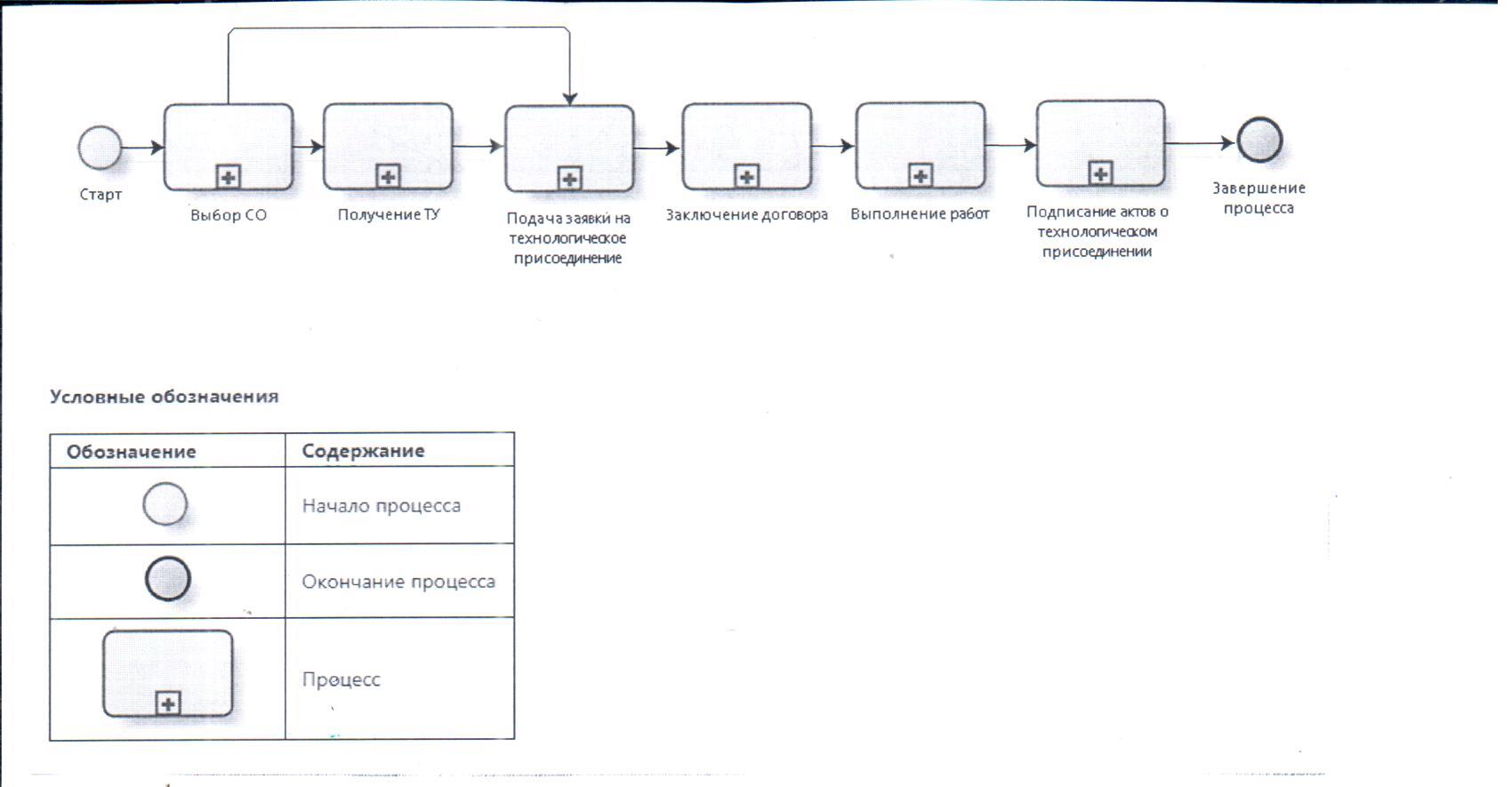 Телефоны и адреса службы, ответственных за прием и обработку заявокПочтовый адрес:624192 Свердловская областьгород Невьянск улица Крылова дом 5Телефон производственно-технической службы: 8-900-197-52-35e-mail: soi200363@yandex.ruНаименованиеТерритория действияПостановление Правительства Российской Федерации от 07.03.2017 №269 «Об утверждении перечня случаев, при которых для строительства, реконструкции линейного объекта не требуется подготовка документации по планировке территории»ФедеральныйДорожная карта от 15.02.2017 №2 «по внедрению в Свердловской области целевой модели «Подключение к системам теплоснабжения, подключение (технологическое присоединение) к централизованным системам водоснабжения и водоотведения» на 2017 год»ОбластнойПостановление Правительства Российской Федерации от 24.01.2017 №54 «О внесении изменений в некоторые акты Правительства Российской Федерации»ФедеральныйПостановление Правительства Свердловской области от 10.06.2015 №482-ПП «Об утверждении порядка и условий размещения объектов, виды которых устанавливаются Правительством Российской Федерации, на землях или земельных участках, находящихся в государственной или муниципальной собственности, без предоставления земельных участков и установления сервитутов»ОбластнойПостановление Правительства Российской Федерации от 03.12.2014 №1300 «Об утверждении перечня видов объектов, размещение которых может осуществляться на землях или земельных участках, находящихся в государственной или муниципальной собственности, без предоставления земельных участков и установления сервитутов»ФедеральныйПостановление Правительства Свердловской области от 30.07.2014 №650-ПП «Об утверждении Порядка взаимодействия органов исполнительной власти Свердловской области по утверждению инвестиционных программ, реализуемых за счет тарифов, подлежащих государственному регулированию»ОбластнойПриказ Федеральной службы по тарифам от 27.12.2013 №1746-э «Об утверждении Методических указаний по расчету регулируемых тарифов в сфере водоснабжения и водоотведения»ФедеральныйПостановление Правительства Российской Федерации от 29.07.2013 №645 «Об утверждении типовых договоров в области холодного водоснабжения и водоотведения»ФедеральныйПостановление Правительства Российской Федерации от 29.07.2013 №644 «Об утверждении правил холодного водоснабжения и водоотведения и о внесении изменений в некоторые акты Правительства Российской Федерации»ФедеральныйПостановление Правительства Российской Федерации от 29.07.2013 №641 «Об инвестиционных и производственных программах организаций, осуществляющих деятельность в сфере водоснабжения и водоотведения»ФедеральныйПостановление Правительства Российской Федерации от 13.05.2013 №406 «О государственном регулировании тарифов в сфере водоснабжения и водоотведения»ФедеральныйФедеральный закон от 07.12.2011 №416-ФЗ «О водоснабжении и водоотведении»ФедеральныйПостановление Правительства Российской Федерации от 13.02.2006 №83 «Об утверждении Правил определения и предоставления технических условий подключения объектов капитального строительства к сетям инженерно-технического обеспечения и Правил подключения объектов капитального строительства к сетям инженерно-технического обеспечения»ФедеральныйФедеральный закон от 21.07.2005 №115-ФЗ «О концессионных соглашениях»ФедеральныйФедеральный закон от 06.10.2003 №131-ФЗ «Об общих принципах организации местного самоуправления в Российской Федерации»Федеральный